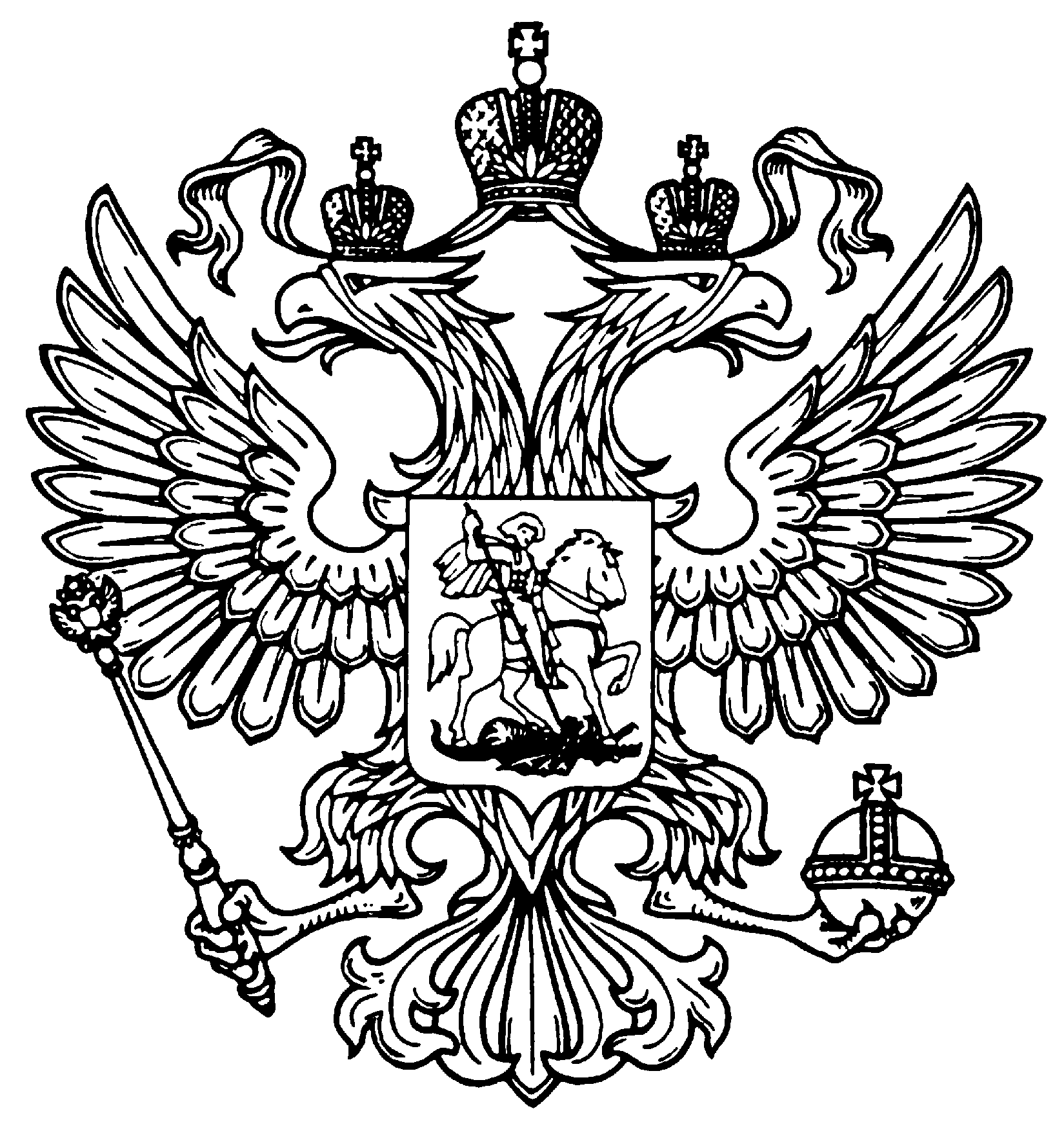 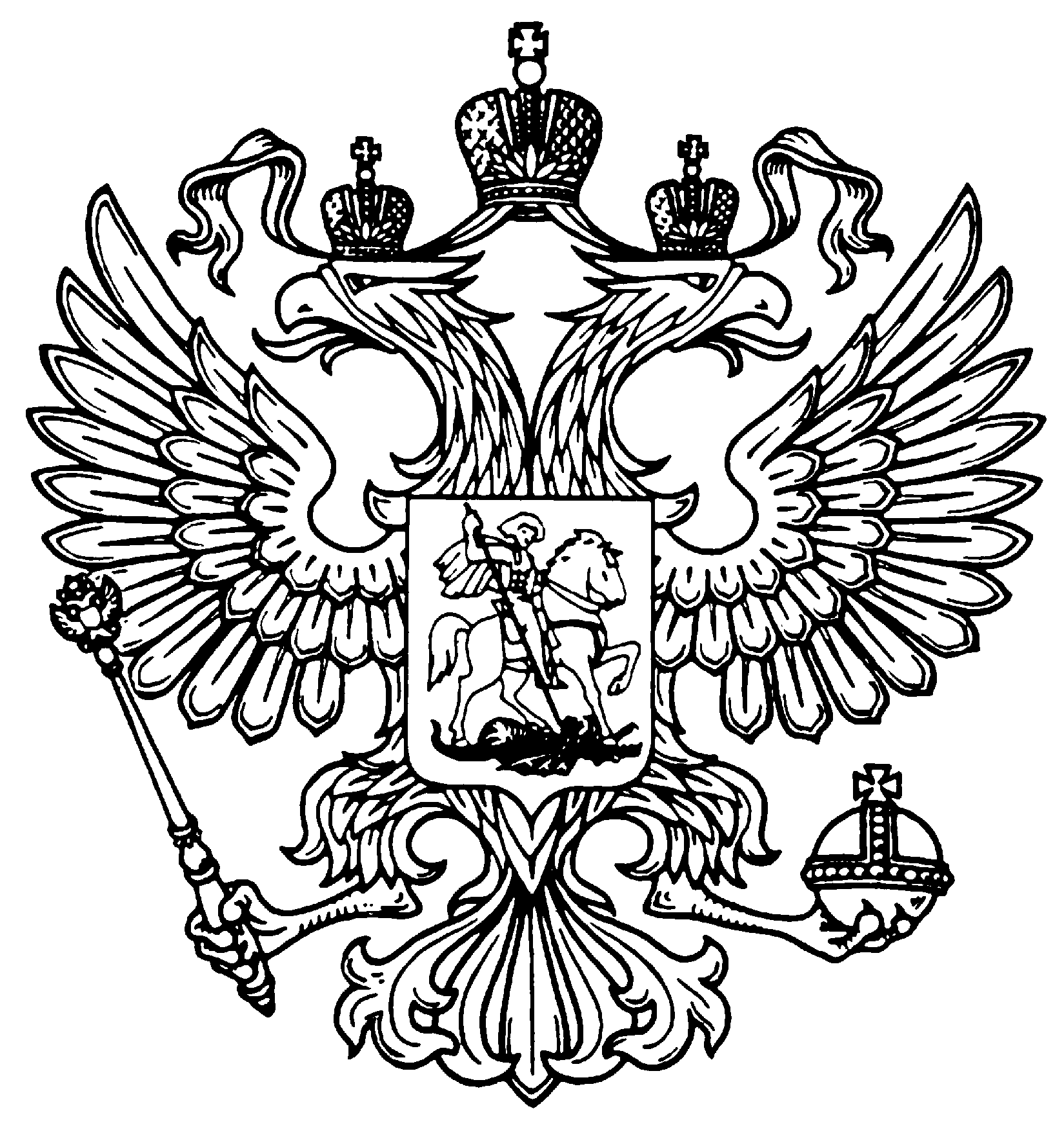 ИНФОРМАЦИЯдля размещения на сайте	Прокуратурой города Кандалакши на постоянной основе проводится проверка деятельности правоохранительных органов исполнения требований законодательства связанного с формированием первичных учетных документов. Результаты проводимых проверок свидетельствуют о допускаемых сотрудниками МО МВД РФ «Кандалакшский» нарушений закона в данной области.Так, за истекшей период 2018 года прокуратурой города выявлено более 350 нарушений при проверке статистических документов, в связи с чем, удалось предотвратить неверное отражение сведений в ИЦ УМВД России по Мурманской области. В связи с выявленными нарушениями, а также с целью недопущения их впредь в адрес МО МВД внесены представления.По результатам рассмотрения представлений к дисциплинарной ответственности привлечено 27 должностных лиц МО МВД РФ «Кандалакшский».   Прокурор городасоветник юстиции                                                                             В.П. Лоскутов